Předseda komise Mgr. Jiří Knitl (dále jen „předseda komise“) zahájil ve 12.07 hodin jednání Komise Rady HMP pro udělování grantů v oblasti národnostních menšin a integrace cizinců (dále jen komise). Komise byla v počtu 8 přítomných členů z 11 způsobilá se usnášet.Přítomní členové komise schválili účast následujících hostů na jednání komise:Mgr. Jana Hajná (vedoucí odd. národnostních menšin a cizinců), Ing. Michal Panocha (specialista národnostních menšin, KUC – MHMP), Mgr. Jan Janoušek (specialista integrace cizinců, KUC – MHMP), Bc. Jan Dužda (romský koordinátor, KUC – MHMP), J. Štědroň, Ph.D. (ředitel Domu národnostních menšin o.p.s.),Hlasování: pro 8, proti 0, zdržel se hlasování 0.Přítomní členové komise rovněž všemi hlasy schválili navržený program jednání komise:Schválení programu jednáníHodnocení projektů podaných v rámci grantového řízení „Program podpory aktivit národnostních menšin na území hl. m. Prahy pro rok 2024“. RůznéHlasování: pro 8, proti 0, zdržel se hlasování 0.Předseda komise informoval o postupu hodnocení projektů v souladu s podmínkami dotačních řízení. Pracovníci oddělení národnostních menšin a cizinců zajistili potřebnou administraci dotačního řízení dle schválených podmínek, zajistili zpracování podkladů pro jednání komise a provedli rovněž kontrolu formálních náležitostí podaných žádostí o dotaci. Současně měla komise k dispozici u všech projektů vyjádření nezávislých externích odborníků - Mgr. Hajná informovala o externích odbornících, kteří hodnotili všechny projekty (výběr v souladu s podmínkami grantového řízení odborem KUC MHMP). Externí hodnotitelé hodnotili projekty poprvé elektronicky přímo v aplikaci IS FP HMP – do elektronických formulářů k tomu určených, a to dle stanovených kritérií dotačního programu (uvedenými v podmínkách dotačního zařízení). Posudky jsou k dispozici pro možnost hodnocení ze strany komise.  Mgr. Hajná dále upozornila, že v souladu s požadavkem ze strany odboru LEG MHMP, není možné přeřadit mezi jednotlivými vyhlašovanými programy projekt žadatele, který podá žádost v nesprávném programu (tj. projekt podaný v programu nevhodném pro daný projekt). Uvedené je v souladu se Zásadami pro poskytování dotací HMP. Komise následně projednávala návrhy na přidělení výše finančních dotací v rámci následujícím dotačním řízení hlavního města Prahy dle jednotlivých Opatření :„Program podpory aktivit národnostních menšin na území hl. m. Prahy pro rok 2024“:Opatření I. - „Prezentace národnostních kultur v hl. m. Praze – kulturní, společenská a osvětová činnost národnostních menšin“. Opatření II. - „Publikační činnost, audio/video nahrávky související se vztahem národnostních menšin k hl. m. Praze“. Opatření III. – „Kontinuální činnost v oblasti prezentace kultury národnostních menšin v hl. m. Praze“Komise posuzovala projekty dle stanovených kritérií – po stránce obsahu projektu, zaměření, souladu s cílem programů vyhlášených v rámci uvedených dotačních řízení a dle podmínek dotačních řízení schválených usnesením RHMP č. 2046 ze dne 25. 9. 2023. Komise při svém posuzování zohlednila výstupy projektů realizovaných v předchozím období, pokud byly podpořeny grantem v roce 2023. Předseda komise informoval o přijatých projektech -   celkem se jedná o 93 projektů, které komise projednávala. Projekty byly podány včas – v termínu určeném                    k podání. Předseda komise dále informoval, že je na rok 2024 ve schváleném rozpočtu HMP alokována na dotační řízení pro oblast národnostních menšin 8 000 000,- Kč. Současně informoval členy komise, že aktuálně jsou s ohledem na novelu Zákona o HMP projednávány v Zastupitelstvu HMP projekty s návrhem dotace nad 1 mil. Kč, tj. většina projektů podléhá schvalování Radou HMP.   Předseda komise seznámil přítomné členy komise s podanými žádostmi o dotaci. Členům komise byl k dispozici zpracovaný přehled podaných žádostí o programovou dotaci s anotacemi projektů, zapracovaným návrhem externího hodnotitele a počtem jím přidělených bodů ( byl zaslán rovněž předem v elektronické podobě pro možnost prostudování, na místě byly projekty k dispozici v tištěné podobě, stejně tak kompletní znění expertních posudků v elektronické podobě k nahlédnutí), stejně tak i s informací o podpoře/nepodpoře v roce předchozím. Členy komise byla projednána navrhovaná výše finanční podpory v jednotlivých Opatřeních dotačního programu. Předseda komise navrhl komisi projednávat projekty postupně dle předloženého zpracovaného přehledu (viz přílohy – tabulky s přehledem projektů dle Opatření I.-III.) podaných žádostí – tj. dle jednotlivých národnostních menšin a ostatních projektů (nepodaných za určitou menšinu).Komise projednala jednotlivá Opatření I. – III. : Položka občerstvení byla akceptována jen v případech, kdy se jednalo o pohoštění související s prezentací akce, šlo tedy o prezentaci národní kuchyně (např. ethnocatering).Dále výdaje spojené s působením mimo území hl. m. Prahy – doprava, diety, byly navrženy k podpoře pouze v případě, kdy se jedná o nutnou položku k zajištění zahraničních či mimopražských účinkujících na akci konané v hl. m. Praze. Případně se jednalo o nezbytnou součást projektu (např. akce pro děti ze sociálně znevýhodněného prostředí). Nebyly podpořeny neuznatelné položky dle podmínek dotačních řízení – např. nepodpořené aktivity realizované mimo území HMP, pitný režim, nepodpoření některých aktivit spojené s kulturními večery apod.Všechny položky doporučené k nepodpoření, jsou vyznačeny v přehledu projektů (viz tabulky tvořící přílohu zápisu) v komentáři odd. národnostních menšin a cizinců.Pokud nebyl projekt podpořen, je řádně uvedeno zdůvodnění v přehledu hodnocených projektů a takto bude návrh postoupen k projednání Radě HMP/Zastupitelstvu HMP (viz přílohy – tabulky s přehledem projektů).Členové komise vznesli dotaz, zda v kolonce poznámky neuveřejnit názor jednotlivých hodnotitelů, přestože bylo hodnocení k dispozici elektronicky.Mgr. Hajná upřesnila, že doposud nebyly zapracovány do přehledů komentáře hodnotitelů, pouze informační poznámky za odd.národnostních menšin a cizinců, které poskytovaly upřesňující informace k aktivitám projektu ( např. četnost realizace, místo konání akce). Uvedené určitě nebude chybět               v přehledu k podaných projektů v oblasti integrace cizinců. Co se týká komentáře hodnotitelů, tak o uvedenou úpravu sestavy můžeme případně požádat technickou podporu (IT) pro další ročníky dotačního řízení.PhDr. V. Appl navrhl doporučení uvádět u požadovaných položek všechny poskytovatele, u kterých jednotlivé organizace žádají.  Na základě uvedeného podnětu komise doporučila zařadit do podmínek k vyhlášení příštího dotačního programu, aby žadatel v případě, že žádá i u jiného poskytovatele dotací (instituce), vždy uvedl nejen výši částky o níž žádá o kofinancování projektu, ale upřesnil i položky na něž žádá a v jaké výši.  Současně bude upraven pro další ročníky dotačního řízení formulář žádosti o dotaci z rozpočtu HMP (oblast národnostních menšin a integrace cizinců), kde bude ekonomická část doplněna o sloupec (kolonku), kam žadatel    k položce na níž je požadovaná dotace uvede rovněž údaj předpokládané výše kofinancování a z jakého zdroje. Hlasování: pro 8, proti 0, zdržel se hlasování 0.Mgr. Hajná současně uvedla, že bude přínosné informovat Výbor pro dotace při Radě vlády pro národnostní menšiny, aby se případně inspirovala i další dotační pracoviště napříč dotčenými resorty, u nichž žádají o podporu na shodné projekty žadatelé aktuálně projednávaného dotačního programu.U projektů č. 1023 a č. 1024 organizace JULIUS, o.s., která podávala projekty zaměřené na sportovní aktivity mládeže národnostních menšin, komise vedla diskusi, zda je do budoucna potřebné zvážit úpravu podmínek ve vztahu ke sportovním aktivitám a vazbě na přínos pro rozvoj spolkové činnosti národnostních menšin či cizinců.  Komise se shodla, že je potřebná hlubší diskuse a je možné se jí věnovat samostatně ve vztahu k přípravě podmínek dotačních programů na rok 2025.U projektu č. 2003 European People z.s. – „Romská rozhlasová hra č.3. z Knihy O Mulo – Povídky o duchách zemřelých -   Porušený slib“ doporučila komise upřesnit náklady na nepředvídatelné výdaje.Projekty č. 3002- Slovo 21, z.s. – „Světový romský festival Khamoro 2024“ a č. 3005 – Asociace Etnica, z.s. - Praha srdce národů   - u těchto projektů se komise shodla na snížení dotace oproti podpoře v roce předchozím a než byl návrh hodnotitelů. Důvodem bylo zohlednění potřeby podpory podaných projektů na rok 2024, které mají dopad na celoroční činnost spolků národnostních menšina (s ohledem na alokaci finančních prostředků v rozpočtu HMP se jedná o výrazné částky podpory jednorázových akcí v případě festivalů). V případě Světového romského festivalu Khamoro komise apelovala na zvýšení dopadu na pražskou romskou populaci. Na této úpravě se shodli všichni přítomní členové komise.Hlasování: pro 8, proti 0, zdržel se hlasování 0.Komise posuzovala v rámci „Programu podpory aktivit národnostních menšin na území hl. m. Prahy pro rok 2024“ v rámci Opatření I.-III. Celkem 93 projektů a navrhla podporu 80 projektům v celkové výši 8 000 000,- Kč.Hlasování: pro 8, proti 0, zdržel se hlasování 0.Celkový přehled je následující s tím, že návrhy k jednotlivým projektům jsou uvedeny v přílohách (neveřejné s ohledem na podmínky grantového řízení). „Program podpory aktivit národnostních menšin na území hl. m. Prahy pro rok 2024“:Poznámka: Projekt č. 1074 – Společnost česko-arabská, z.s. – „Češi poznávají arabský svět – Arabové – život v České republice – XII. ročník“ – byl chybně podán v Opatření I. v Programu podpory aktivit národnostních menšin, svým obsahem spadá projekt do Programu podpory aktivit integrace cizinců, projekt byl v tomto programu vyřazen ze strany grantového pracoviště s ohledem na podmínky dotačního programu. Při svém jednání komise navrhla a doporučila rozdělení finanční částky v celkové výši                           8 000 000,- Kč na podporu podaných projektů v rámci „Programu podpory aktivit národnostních menšin na území hl. m. Prahy pro rok 2024“.Návrhy komise jsou zapracovány v přehledu (viz přílohy zápisu) a budou předloženy Radě a Zastupitelstvu HMP pro možnost projednání (v souladu s podmínkami dotačního řízení budou zveřejněny výsledky podpory/nepodpory jednotlivých projektů až po projednání).Doporučení komise bude předloženo Radě HMP a Zastupitelstvu HMP v co nejkratší době pro možnost projednání a schválení – současně však po kontrole vyúčtování dotací z roku 2023. Hlasování: pro 8, proti 0, zdržel se hlasování 0.Závěrem jednání členové komise naplánovali termín následujícího jednání, které se bude věnovat projektům podaným v rámci dotačního řízení pro oblast integrace cizinců: 23.2.2024 od 9 hod. na MHMP (místo konání bude upřesněno).Předseda komise Mgr. Jiří Knitl poděkoval členům komise za účast a jednání ve 14.32 hod. ukončil.Schválil: Mgr. Jiří Knitl -   předseda komiseZpracovala: Ilona Fiedlerová – tajemnice komisePřílohy - neveřejné :  č. 1 - Návrh dotací Opatření I.  -   NM    č. 2 - Návrh dotací Opatření II. -   NM   č. 3 - Návrh dotací Opatření III. -  NM  ,m ;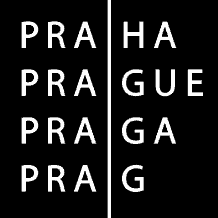 HLAVNÍ MĚSTO PRAHAMAGISTRÁT HLAVNÍHO MĚSTA PRAHYZápis z jednáníProKomisi Rady HMP pro udělování grantů v oblasti národnostních menšin a integrace cizinců Komisi Rady HMP pro udělování grantů v oblasti národnostních menšin a integrace cizinců Komisi Rady HMP pro udělování grantů v oblasti národnostních menšin a integrace cizinců Komisi Rady HMP pro udělování grantů v oblasti národnostních menšin a integrace cizinců Komisi Rady HMP pro udělování grantů v oblasti národnostních menšin a integrace cizinců PřítomniMgr. Jiří Knitl – předseda komise, Mgr. Zuzana Freitas Lopesová, RNDr. Milan Pospíšil,  PhDr. Václav Appl, Ing. Inga Petryčka, MBA, Mgr. Denisa Černohousová, PaedDr. Věra DvořákováHosté –  Mgr. Jana Hajná, Mgr. Jan Janoušek, Ing. Michal Panocha, Bc. Jan Dužda,  Mgr. Jakub Štědroň, Ph.D.        Mgr. Jiří Knitl – předseda komise, Mgr. Zuzana Freitas Lopesová, RNDr. Milan Pospíšil,  PhDr. Václav Appl, Ing. Inga Petryčka, MBA, Mgr. Denisa Černohousová, PaedDr. Věra DvořákováHosté –  Mgr. Jana Hajná, Mgr. Jan Janoušek, Ing. Michal Panocha, Bc. Jan Dužda,  Mgr. Jakub Štědroň, Ph.D.        Mgr. Jiří Knitl – předseda komise, Mgr. Zuzana Freitas Lopesová, RNDr. Milan Pospíšil,  PhDr. Václav Appl, Ing. Inga Petryčka, MBA, Mgr. Denisa Černohousová, PaedDr. Věra DvořákováHosté –  Mgr. Jana Hajná, Mgr. Jan Janoušek, Ing. Michal Panocha, Bc. Jan Dužda,  Mgr. Jakub Štědroň, Ph.D.        Mgr. Jiří Knitl – předseda komise, Mgr. Zuzana Freitas Lopesová, RNDr. Milan Pospíšil,  PhDr. Václav Appl, Ing. Inga Petryčka, MBA, Mgr. Denisa Černohousová, PaedDr. Věra DvořákováHosté –  Mgr. Jana Hajná, Mgr. Jan Janoušek, Ing. Michal Panocha, Bc. Jan Dužda,  Mgr. Jakub Štědroň, Ph.D.        Mgr. Jiří Knitl – předseda komise, Mgr. Zuzana Freitas Lopesová, RNDr. Milan Pospíšil,  PhDr. Václav Appl, Ing. Inga Petryčka, MBA, Mgr. Denisa Černohousová, PaedDr. Věra DvořákováHosté –  Mgr. Jana Hajná, Mgr. Jan Janoušek, Ing. Michal Panocha, Bc. Jan Dužda,  Mgr. Jakub Štědroň, Ph.D.        OmluveniMgA. Jiří Sulženko, Ph.D., Mgr. Jan Kepka, Mgr. Mubeenová GetiMgA. Jiří Sulženko, Ph.D., Mgr. Jan Kepka, Mgr. Mubeenová GetiMgA. Jiří Sulženko, Ph.D., Mgr. Jan Kepka, Mgr. Mubeenová GetiMgA. Jiří Sulženko, Ph.D., Mgr. Jan Kepka, Mgr. Mubeenová GetiMgA. Jiří Sulženko, Ph.D., Mgr. Jan Kepka, Mgr. Mubeenová GetiVěcZápis z jednání Komise Rady HMP pro udělování grantů v oblasti národnostních menšin a integrace cizinců, které se konalo dne 29. ledna 2024 od 12.00 hodin v budově MHMP, Mariánské nám. 2, Praha 1, místnost č. 135.Zápis z jednání Komise Rady HMP pro udělování grantů v oblasti národnostních menšin a integrace cizinců, které se konalo dne 29. ledna 2024 od 12.00 hodin v budově MHMP, Mariánské nám. 2, Praha 1, místnost č. 135.Zápis z jednání Komise Rady HMP pro udělování grantů v oblasti národnostních menšin a integrace cizinců, které se konalo dne 29. ledna 2024 od 12.00 hodin v budově MHMP, Mariánské nám. 2, Praha 1, místnost č. 135.Zápis z jednání Komise Rady HMP pro udělování grantů v oblasti národnostních menšin a integrace cizinců, které se konalo dne 29. ledna 2024 od 12.00 hodin v budově MHMP, Mariánské nám. 2, Praha 1, místnost č. 135.Zápis z jednání Komise Rady HMP pro udělování grantů v oblasti národnostních menšin a integrace cizinců, které se konalo dne 29. ledna 2024 od 12.00 hodin v budově MHMP, Mariánské nám. 2, Praha 1, místnost č. 135.ZpracovalI. Fiedlerová Počet stran5 Datum30.1.2024              Typ OpatřeníPočet podaných projektůPočet podpořených projektůNavržená finanční částka v Kč celkemOpatření I. - „Prezentace národnostních kultur v hl. m. Praze – kulturní, společenská osvětová činnost národnostních menšin“78673 196 000,- Opatření II. - „Publikační činnost, audio/video nahrávky související se vztahem národnostních menšin k hl. m. Praze“65      490 000,-Opatření III. - „Kontinuální činnost v oblasti prezentace kultury národnostních menšin v hl. m. Praze“98   4 314 000,-Celkem9380  8 000 000,-